Сьогодні, 19 червня, відбулося закриття табірної зміни у таборі «Дружба» НВК «ЗНЗ І-ІІІ ступенів № 19 – ДНЗ «Лісова казка». Воно розпочалось урочистою лінійкою. Далі тривав святковий концерт, на якому діти танцювали, співали, грали в ігри. По закінченню було проведено святкову дискотеку. Після обіду діти грали в гру «Солодке дерево». Незвичайні плоди на деревах побачили школярі, рухаючись за стрілками-підказками, це були цукерки. За правильно виконані завдання «Солодке дерево» дарувало дітям свої «плоди».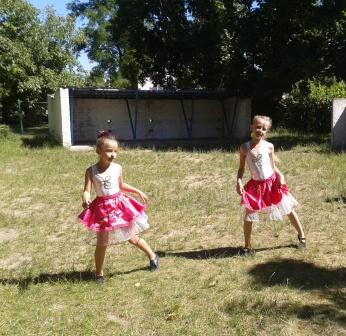 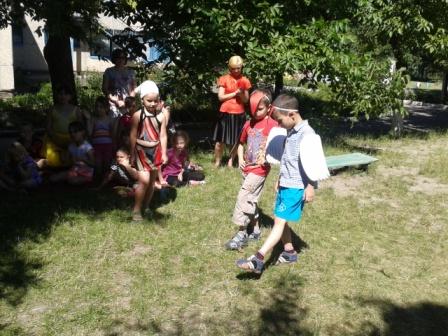 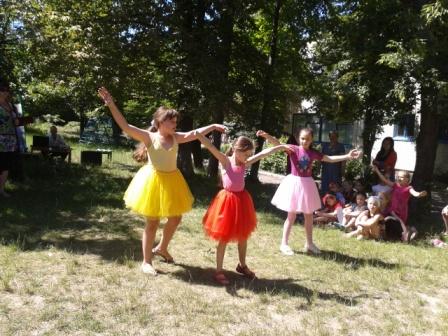 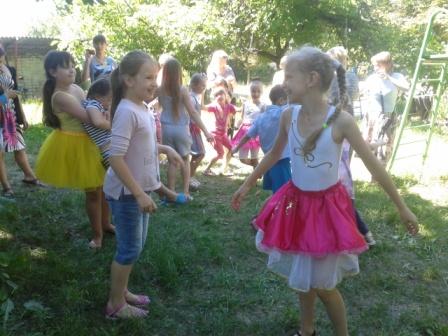 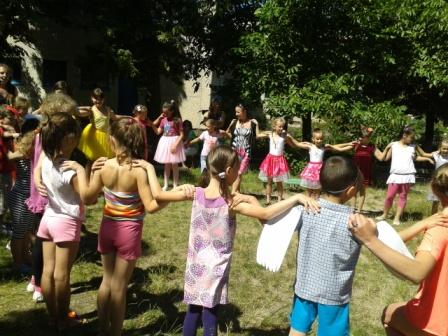 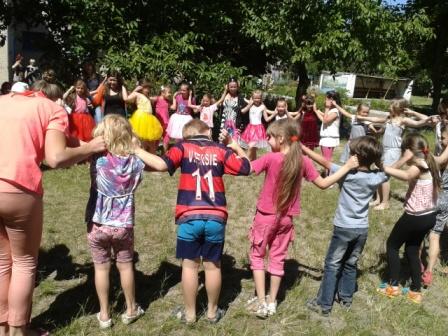 